Οδηγίες σύνδεσης στην πλατφόρμα σύγχρονης εκπαίδευση ZoomΔημιούργησα αυτό το έγγραφο για να σας δώσω αναλυτικές οδηγίες για το πώς να συνδεθείτε στην ψηφιακή πλατφόρμα zoom, μέσω της οποίας θα γίνεται το σεμινάριο της βιβλιοθήκης . Τί είναι το Zoom : Το Zoom είναι μια δημοφιλής πλατφόρμα τηλεδιάσκεψης με HD ποιότητα εικόνας και ήχου, το οποίο μπορεί εύκολα να χρησιμοποιηθεί ως πλατφόρμα εξ’ αποστάσεως εκπαίδευσης.Στα πλεονεκτήματα θα αναφέρουμε τη φιλικότητα προς το χρήστη, την πολύ καλή ποιότητα ήχου και εικόνας, το ψηφιακό whiteboarding και τη δυνατότητα που δίνεται στους συμμετέχοντες να κάνουν κοινή χρήση περιεχομένου (screen share) με ένα κλικ, να σχολιάζουν σε πραγματικό χρόνο αλλά και να βλέπουν/ακούν την εγγραφή της προηγούμενης συνάντησης ξανά, όποτε επιθυμούν ή κριθεί απαραίτητο.Εξοπλισμός: Για την τηλεδιάσκεψη : Η/Υ με σύνδεση στο internet κάμερα και ακουστικό μικρόφωνο. 1ος τρόπος σύνδεσηςΓια να συνδεθείτε επιλέξτε τον παρακάτω σύνδεσμο :https://us04web.zoom.us/j/8622802633 Σε περίπτωση που μπαίνετε για πρώτη φορά θα εμφανιστεί η παρακάτω εικόνα 1 όπου γίνεται downloading της εφαρμογής Εικονα 1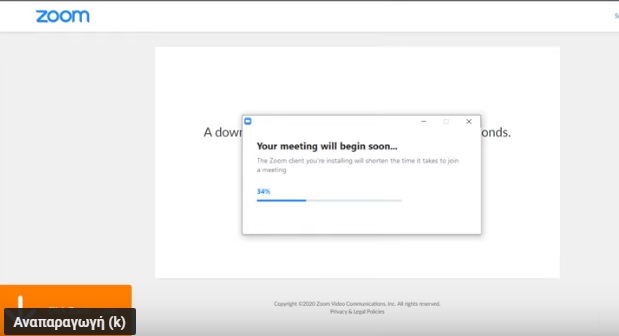 Βάζουμε το όνομα μας και πατάμε join Meeting εικόνα 2 και εικόνα 3 και έχει συνδεθεί στην ψηφιακή τάξη. Εικόνα 2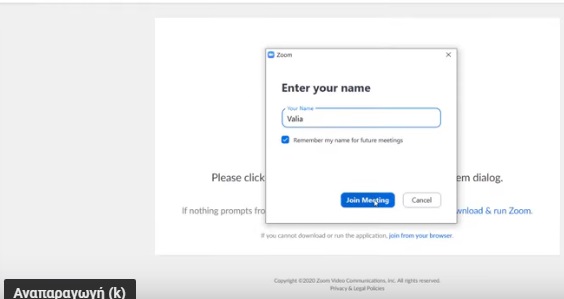 Εικόνα 3 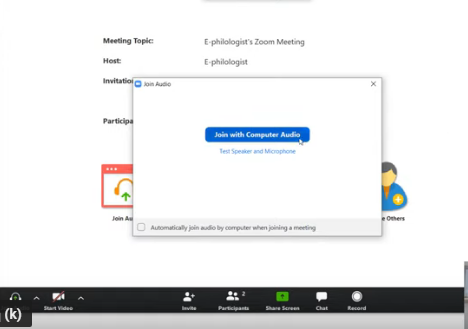 2)Δεύτερος τρόπος σύνδεσης μέσω υπολογιστήΑπό την ιστοσελίδα https://zoom.us/ εικόνα 4 επιλέγω join meeting  και γράφω το ID meeting εικόνα 5 που σας έχει δοθεί στο email ή στο κινητό σας (για το meeting της παρασκευής το Meeting ID:862802633Εικόνα 4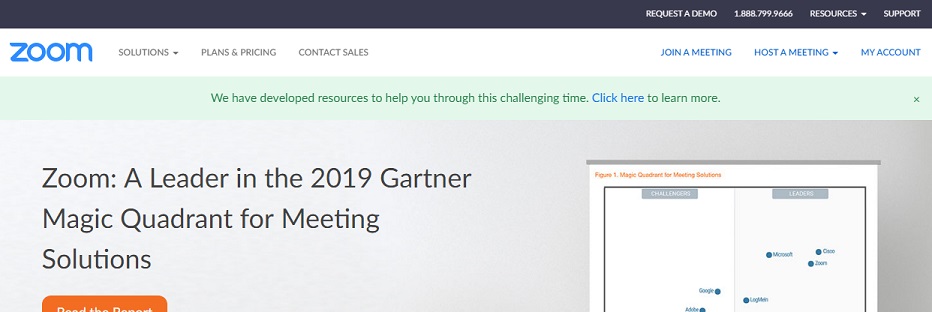 Εικόνα 5 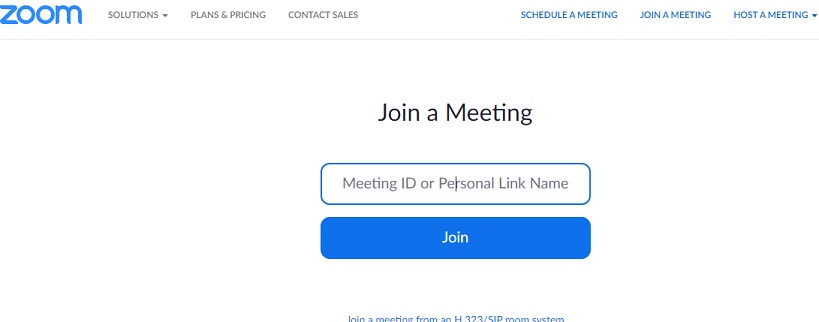 3ο Τρόπος από κινητή ή tablet συσκευή κατεβάζοντας την εφαρμογή zoom από το play store για android συσκευές  και αντίστοιχα για από το  ios iPhone συσκευές. Πληροφορίες για το meeting 27 Μαρτίου 2020 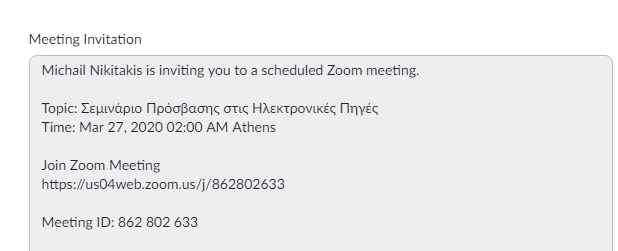 Για περισσότερες πληροφορίες επικοινωνήστε με το τηλ 6987786868 η στο Mail nikit@hmu.gr